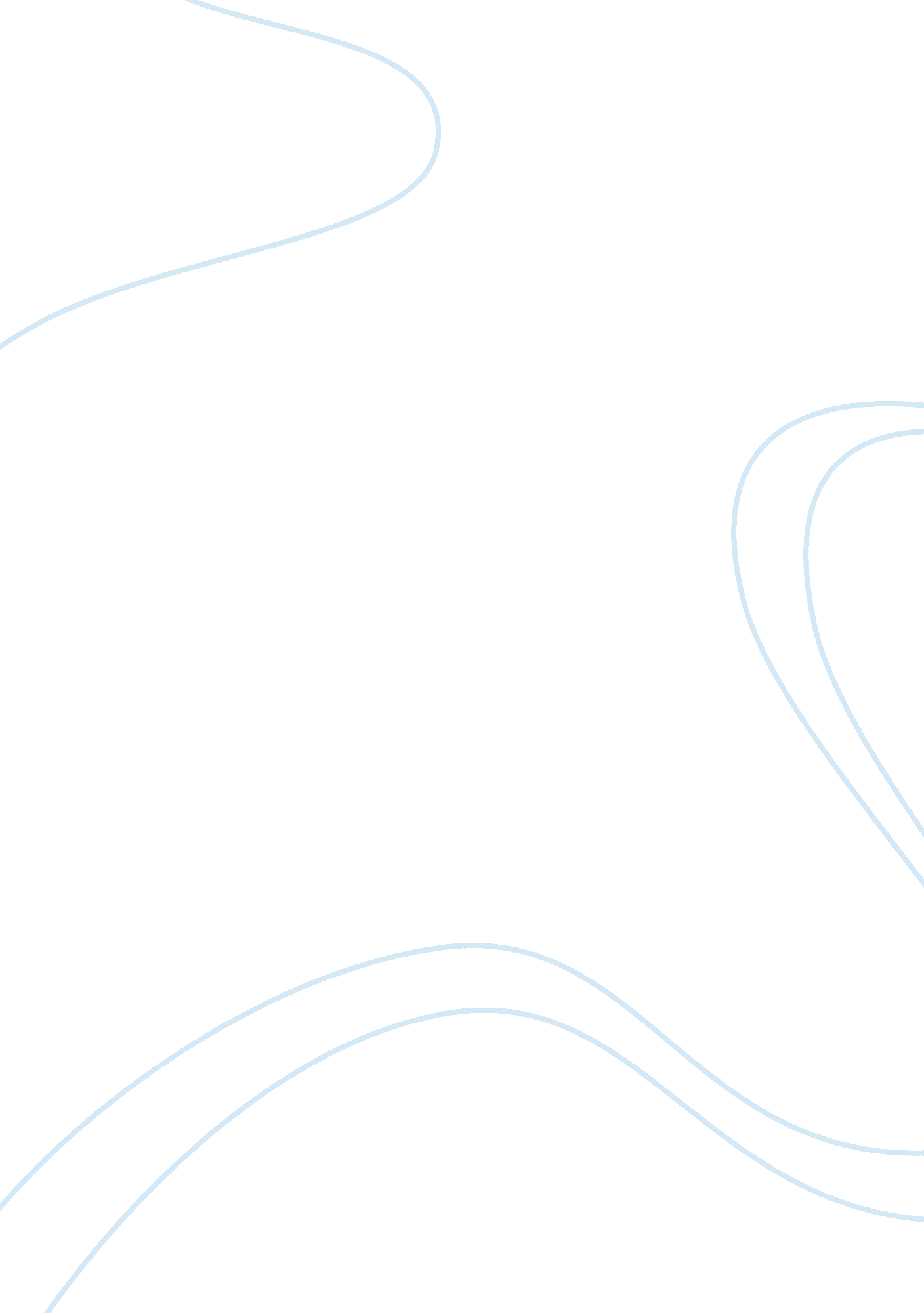 The great depression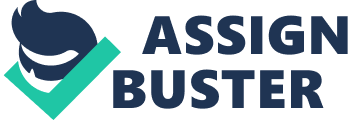 The great depression was one of the most catastrophic times of our economic history. It was such a significant event that it changed the political and economic landscape of the United States and was felt across the world. Many people lost their jobs and savings during this time and soon found their selves in a destitute situation. The Great Depression lasted around 10 years in the United States, but the length of the depression varied across the world. There are many theories as to when it actually began and what caused it; however, it is most often linked to Black Tuesday. 